IB Math SL					Conditional Probability	Unit 5 Notes – Day 3Conditional ProbabilitySuppose we have two events A and B, then: “ A|B ” or “A/B”  is the notation used to represent that “A occurs knowing that B has occurred.”Ex:  In a class of 25 students, 14 like pizza and 16 like coffee.  One student likes neither and 6 students like both.  One student is randomly selected from the class.  What is the probability that the student:Likes pizzaLikes pizza given that he/she likes coffee?Ex 2:  In a class of 40, 34 like bananas, 22 like pineapples, and 2 dislike both fruits - kinda like this teacher  If a student is randomly selected, find the probability that the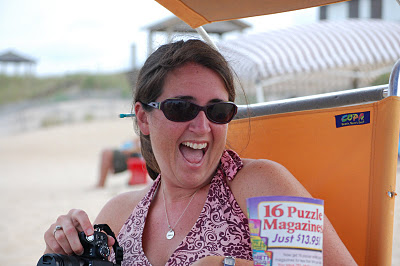  student:Likes both fruitsLikes at least one fruitLikes bananas given that he/she likes pineapplesDislikes pineapples given that he/she likes bananasConclusion: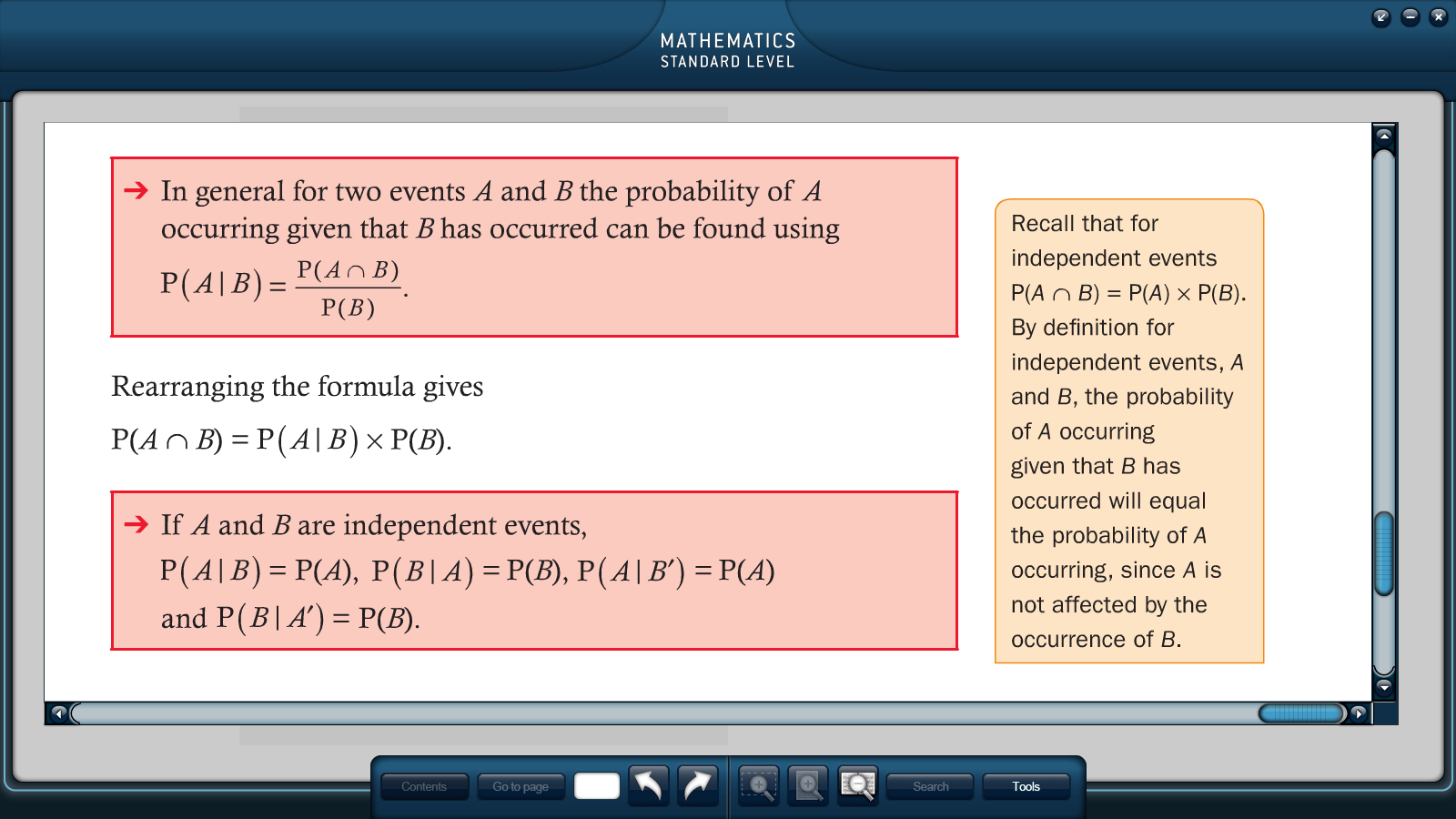 Ex 3:  Given that Contingency TablesContingency tables are another tool useful in solving conditional probability problems.Ex 4:  At an IB school there are 3 IB Math courses.  The Studies class contains 20 boys and 15 girls, the SL class contains 16 boys and 19 girls, and the HL class contains 4 girls and 6 boys.Make a table displaying the data.  Include an additional row and column to display the total sum for each row and each column. Find the probability that a randomly selected male is taking Math Studies.Find the probability that a randomly selected HL student will be female.Probability Tree DiagramsWe have already mentioned the use of tree diagrams.  This type of tree diagram displays the actual probability of each event occurring – you label the branch with each probability.  Successive Events:  represented by adjoining branches.  The probability is found by multiplying the probabilities of the successive events.  Alternative Events:  represented by alternative branches.  The probability is found by adding the probabilities of the alternative events.Ex 5:  A bag contains 3 red marbles and 2 yellow marbles.  A marble is removed at random and not replaced.  A second marble is removed at random.  Find the probability that: The second marble is red, given the first is yellow.A red marble is taken on the second removal.Ex 6:  A coin is tossed and a die thrown.  Find the probability that a head and a six are obtained.Ex 7:  Find the number of times a die needs to be thrown in order that there is a 90% chance a six is obtained.Ex 8:  In arms negotiations between two countries, it is estimated that there is a 50% chance that agreement will be reached on limiting chemical weapons and a 70% chance that agreement will be reached on limiting nuclear weapons.  There is a 20% chance that no agreement will be reached on either issue.  Find the probability of reaching agreement on both issues.Ex 9:  A pair of fair dice is thrown.  Draw a tree diagram showing the probability of getting a four.Let E be the event that EXACTLY one four occurs when the pair of dice is thrown.  Calculate P(E).The pair of dice is thrown three times.Calculate the probability that event E occurs EXACTLY two times in the three throws.Calculate the probability that event E occurs AT LEAST two times in the three throws.IB Math SL Topic 5, Part II Homework 				Name ___________________________________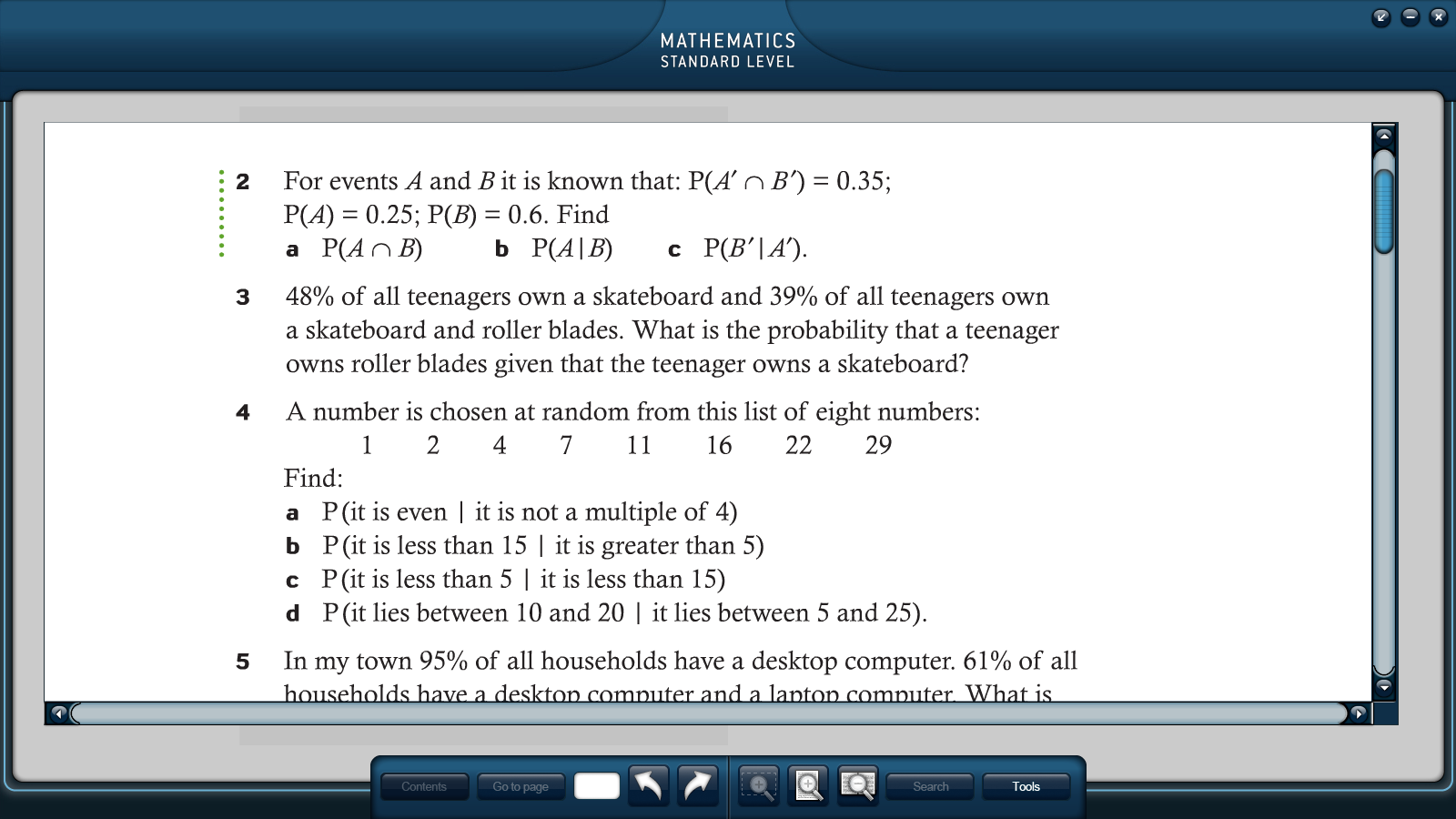 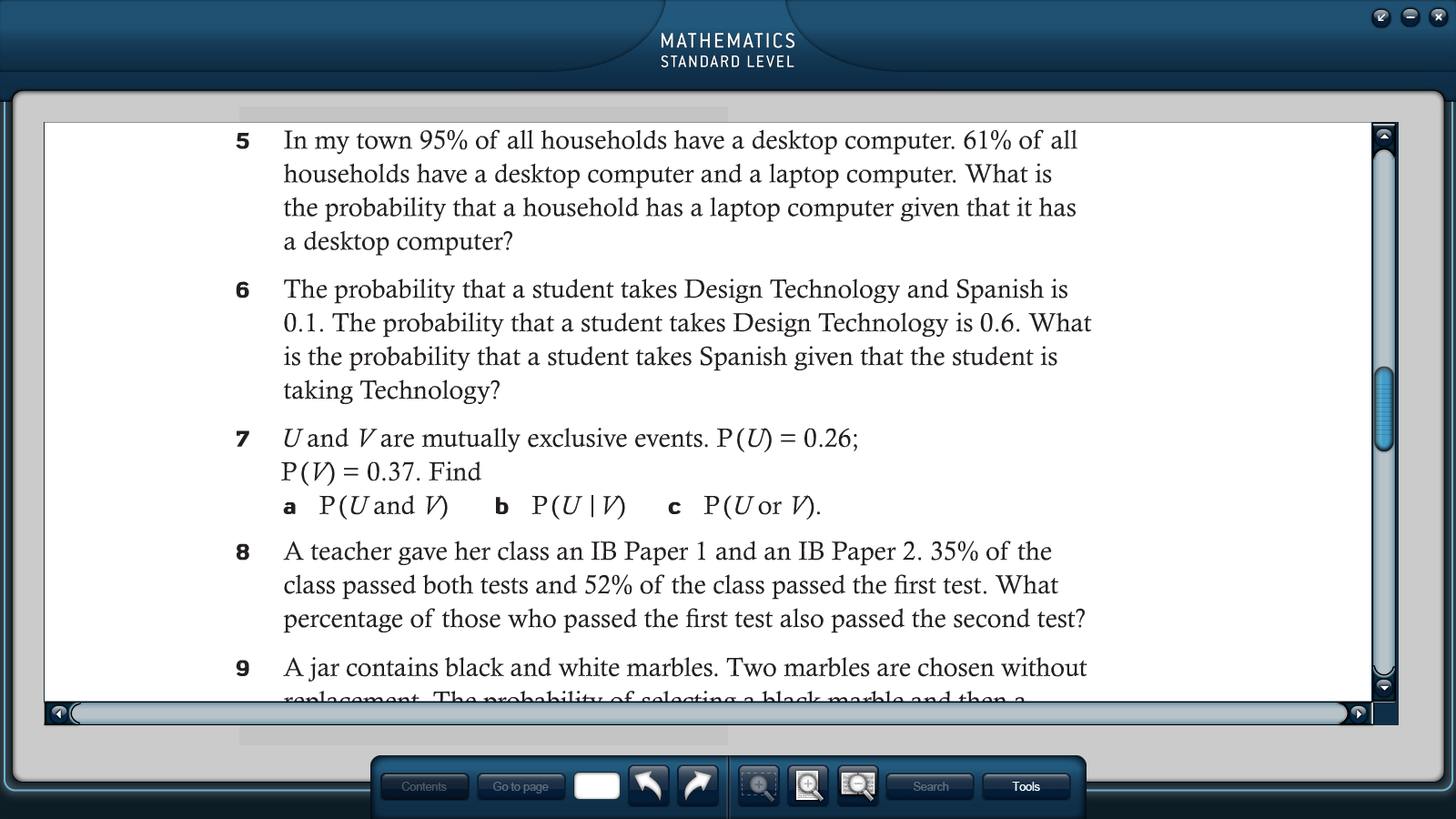 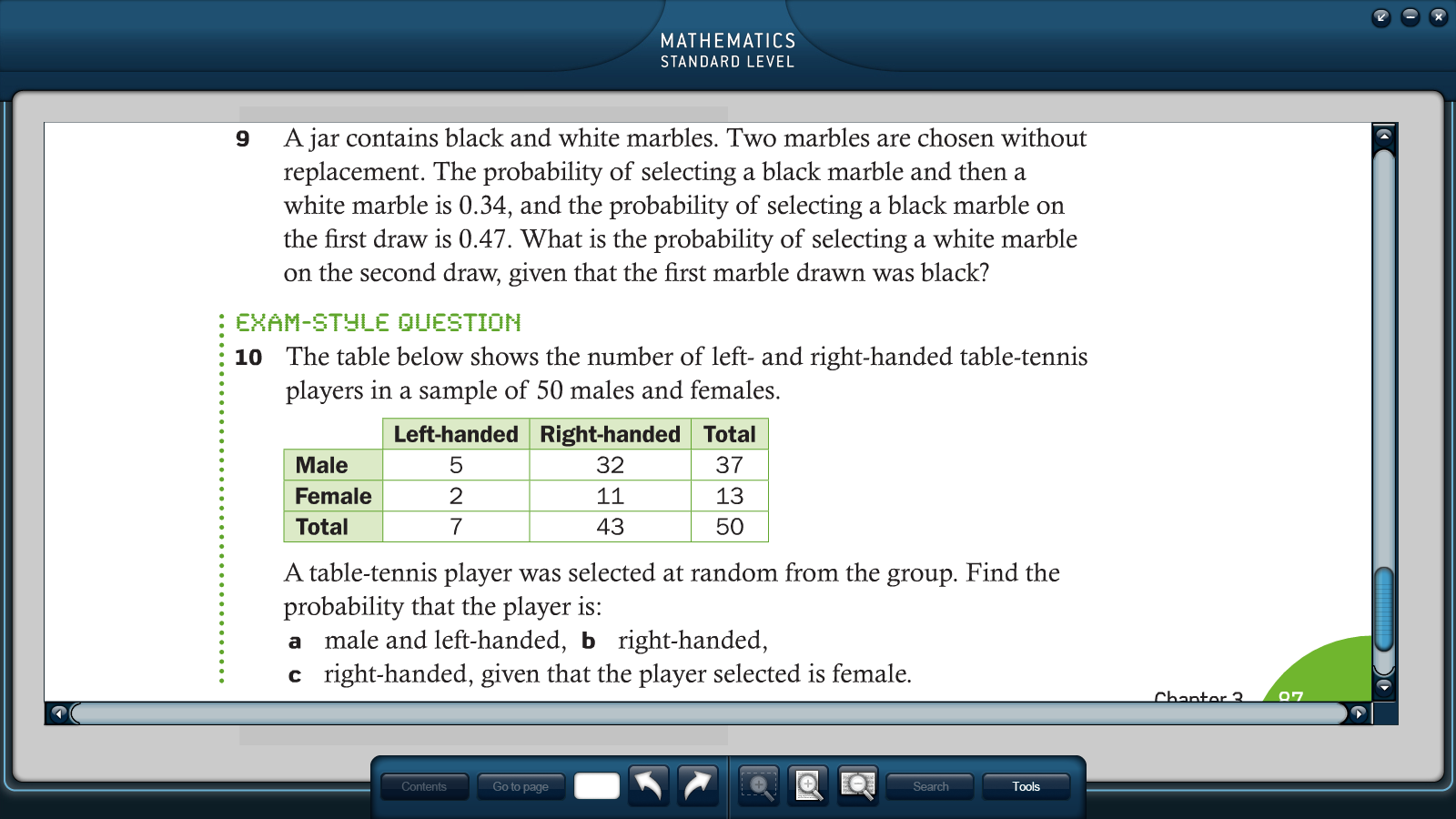 